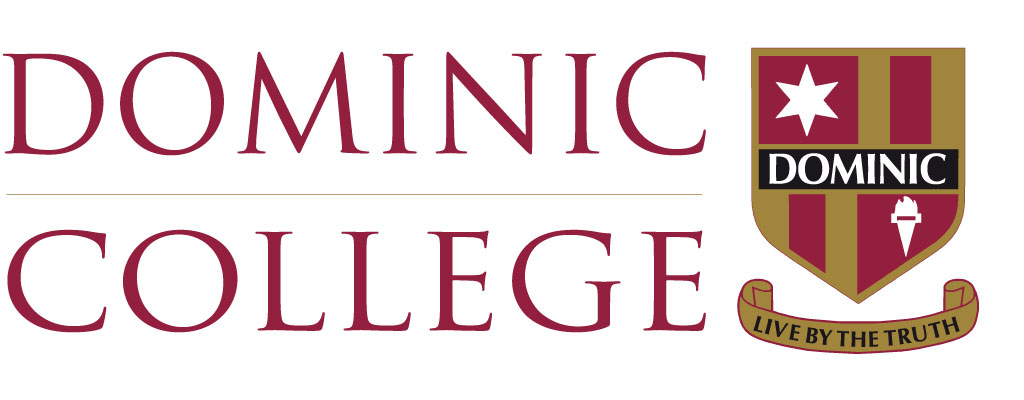 APPLICATION FORM7-10 MATHEMATICS TEACHER (commencing 2018)Personal DetailsSurnameFirst Name(s)TitleDate of Birth (optional)Religious Background or Spiritual CommitmentHome AddressHome TelephoneMobile NumberEmail AddressFax NumberProfessional DetailsProfessional DetailsPresent PositionName of school at which currently employedSchool AddressSchool TelephoneApplicant’s address for communication with respect to this applicationTeacher Registration Details (according to State/Territory Requirements if appropriate)Teacher Registration Details (according to State/Territory Requirements if appropriate)Teacher Registration Details (according to State/Territory Requirements if appropriate)Teacher Registration Details (according to State/Territory Requirements if appropriate)Teacher Registration Details (according to State/Territory Requirements if appropriate)Teacher Registration Details (according to State/Territory Requirements if appropriate)3.1 Teacher Registration No.3.1 Teacher Registration No.3.1 Teacher Registration No.3.2 Registration Body3.2 Registration Body3.2 Registration Body3.3 Expiry Date3.3 Expiry Date3.3 Expiry Date Educational Background Educational Background Educational Background Educational Background Educational Background4.1 Educational Qualifications & Other Certified Courses4.1 Educational Qualifications & Other Certified Courses4.1 Educational Qualifications & Other Certified Courses4.1 Educational Qualifications & Other Certified Courses4.1 Educational Qualifications & Other Certified CoursesLength of CourseYear CompletedInstitutionInstitutionDegree/Diploma obtained4.2 Relevant Personal Professional DevelopmentGive details of courses, conferences and seminars attended within the past three years that relate to the position.Professional ExperienceProfessional ExperienceProfessional Experience5.1 Teaching Experience 5.1 Teaching Experience 5.1 Teaching Experience Years TaughtSchoolSubjects6.    Other Relevant Information 6.1  Membership or involvement in Parish/community groups or organisations6.2   Membership of Professional Organisations6.3   Professional & Personal Interests 7.  RefereesNames and addresses of persons who have consented to act as referees.  The Principal reserves the right to contact persons not nominated by the applicant.7.1  Referee (present employer)NameAddress                                                                             PostcodeTelephone                                    (W)                                         (H)                                              (M)Email address7.2  Referee (previous employer or professional colleague)NameAddress                                                                             PostcodeTelephone                                    (W)                                         (H)                                              (M)Email address7.3  Professional RefereeNameAddress                                                                             PostcodeTelephone                                    (W)                                         (H)                                              (M)Email Address